     REPUBLICA  MOLDOVA	     	                              РЕСПУБЛИКА  МОЛДОВА        CONSILIUL  RAIONAL                                                РАЙОННЫЙ СОВЕТ               RÎŞCANI	  	                                                                    РЫШКАНЬProiectDECIZIE nr.06/0din           2022Cu privire la  modificarea anexei nr.1 din decizia nr.05/05 din 15 august 2023„Cu privire la alocarea mijloacelor financiare pentru anul 2023”În temeiul art. 28, alin. (2), lit. a) din Legea Republicii Moldova nr.397 /2003, privind finanţele publice locale, art 43, alin. (1), lit. b) din Legea nr. 436 /2006, privind administraţia publică locală, cap. X pct.10.1, lit.b) din Setul Metodologic privind elaborarea, aprobarea și modificarea bugetului, aprobat prin Ordinul Ministerului Finanțelor  nr.209 /2015, Consiliul raional DECIDE:1. Se modifică punctul 9 din anexa nr.1 prin substituirea textului „CS Rîșcani pentru OMF Sturzeni” cu textul „Primăria s. Sturzeni”; 2.  Responsabilă de executarea deciziei este dna șefă Direcției finanțe A.Tăbârța;3. Controlul executării deciziei va fi efectuat de toate comisiile consultative de specialitate.Preşedinte al şedinţei                              Consiliului raional                                                                   Secretară al Consiliului raional					R.PostolachiNOTĂ INFORMATIVĂla proiectul de decizie nr. 06/       2023,„ Cu privire la  modificarea anexei nr.1 din decizia nr.05/05 din 15 august 2023 „Cu privire la alocarea mijloacelor financiare pentru anul 2023”1.Denumirea autorului şi, după caz, a participanţilor la elaborarea proiectului:Proiectul de decizie a fost elaborat de către Direcția Finanțe a Consiliului raional Rîșcani.  2. Condiţiile ce au impus elaborarea proiectului de act normativ şi finalităţile urmărite: Proiectul de decizie a fost elaborat ca urmare a modificării mijloacelor alocate între beneficiarii, fără alocarea mijloacelor suplimentare. 3. Principalele prevederi ale proiectului şi evidenţierea elementelor noi:Prezentul proiect de decizie prevede modificarea punctului 9 din anexa nr.1a deciziei nr.05/05 din 15.08.2023, „Cu privire la alocarea mijloacelor financiare pentru anul 2023” prin substituirea textului „CS Rîșcani pentru OMF Sturzeni” cu textul „Primăria s. Sturzeni”, fără modificarea destinației și sumei mijloacelor alocate.4. Fundamentarea economico-financiară: Împlementarea acestui proiect de decizie nu necesită mijloace financiare suplimentare.  5. Modul de încorporare a actului în cadrul normativ în vigoareTemei legal pentru adoptarea deciziei sunt: art. 28, alin. (2), lit. a) din Legea Republicii Moldova nr.397 /2003, privind finanţele publice locale, art 43, alin. (1), lit. b) din Legea nr. 436 /2006, privind administraţia publică locală, cap. X pct.10.1, lit.b) din Setul Metodologic privind elaborarea, aprobarea și modificarea bugetului, aprobat prin Ordinul Ministerului Finanțelor  nr.209 /2015. 6. Avizarea și consultarea publică a proiectului. În scopul respectării prevederii Legii nr.239 din 13.11.2008 privind transparența în   procesul decizional și Legii nr.100 din 22.12.2017 cu privire la normativele, anunțul cu privire la inițierea elaborării proiectului de decizie cu toate explicațiile de rigoare a fost plasat pe pagina web a Consiliului raional Rîșcani. Proiectul de decizie se discută în cadrul consultărilor publice, și se prezintă comisiilor de specialitate pentru avizare, și se propune Consiliului raional pentru examinare și aprobare.  7. Constatările expertizei juridice  Proiectul de decizie a fost examinat de serviciul juridic al Aparatului președintelui,  care a confirmat că decizia corespunde normelor legale.     Secretară al Consiliului raional Rîșcani                   R. Postolachi      Șefă Direcția Finanțe                                                     A. Tăbîrța    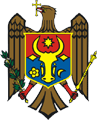 